HOJA DE TRABAJO TALLER Nº12Actividad 1:En el texto Sumo Primero de tercero básico se especifica la siguiente actividad: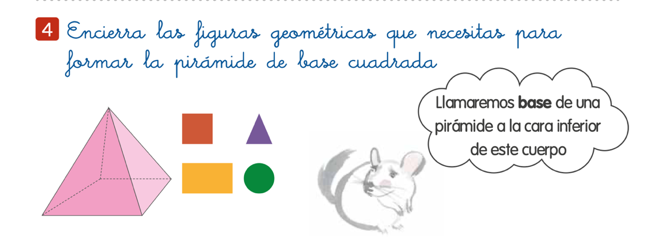 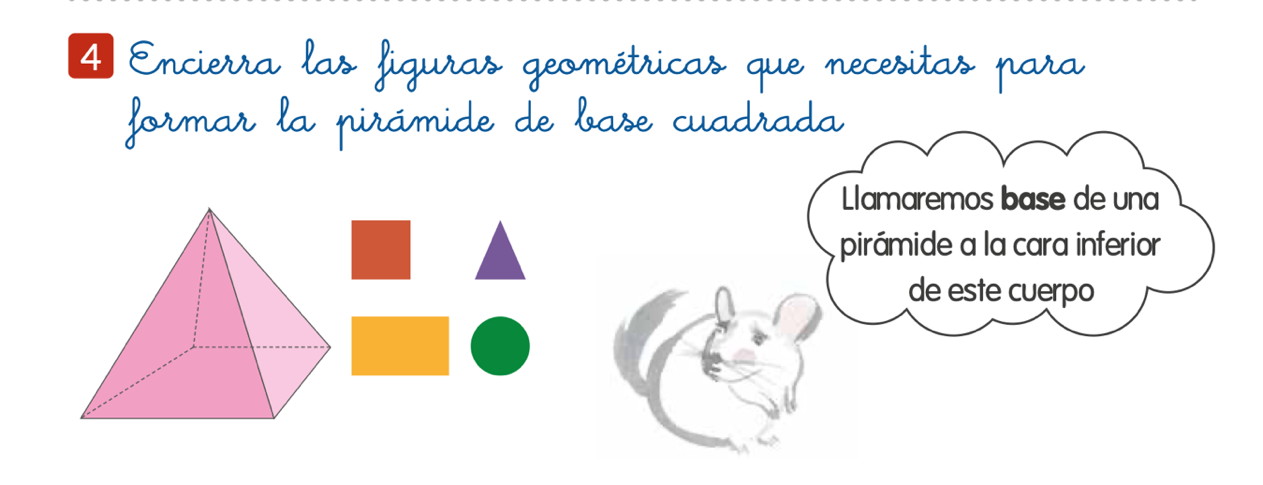 Al respecto:¿Qué saber matemático está en juego?¿Qué habilidades de visualización emplearía un estudiante al resolver esta tarea matemática?